Nom : ..............................................................................................................................................................................................................................................Date : ....................................................................................................................................................Unité7Lire des pièces de théâtre	➔ Manuel, p. 84-89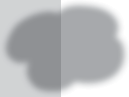 À l’occasion d’un projet de rencontre entre générations proposé par l’école, Joseph, un vieil homme seul, s’est porté volontaire pour tenir compagnie à Nora. Il reste avec elle chaque soir, pendant les longues et fréquentes absences de son père avec qui elle vit seule. Joseph l’aide à patienter en lui racontant des histoires qu’il dit avoir vécu quand  il  était  marin.Nora : Hé ! Tu sais te servir d’une boussole ?Joseph : Bien sûr, c’est facile. Tout bon marin doit s’en servir pour s’orienter.(Nora bondit hors de la pièce sous le regard surpris de Joseph.)Hé ! Où vas-tu ?5	(Nora revient avec une boussole.)Nora : Ça fait longtemps que je veux apprendre à m’en servir. C’est un de mes oncles qui me l’a donnée à ma fête. Montre-moi comment ça fonctionne. (Joseph hésite, mal à l’aise.)Joseph : C’est que… c’est compliqué… Très compliqué !10	Nora : Tout à l’heure, tu as dit que c’était facile.Joseph : Ton père va arriver, là. On n’aura pas le temps.Nora : Eh bien, on commence maintenant et on terminera demain.(Joseph prend la boussole. Visiblement, il ne sait pas s’en servir.)Tu la tiens à l’envers…15	(Nora replace la boussole convenablement dans la main de Joseph.)Joseph : C’est parce que ça fait longtemps que je me suis servi de ça…Nora : La flèche rouge doit pointer devant toi. Ça, mon oncle me l’a dit. Tu vois, je comprends vite.(Joseph regarde bêtement la boussole, il n’ose pas relever la tête. Nora se rend20	compte de l’embarras qu’éprouve Joseph.)  Joseph : Je ne sais pas m’en servir, Nora… Nora : Comment ça ?… Ce n’est pas possible.Joseph : C’est la première fois que je tiens une boussole dans mes mains.Nora : Mais l’histoire de la tempête ?25	Joseph : J’ai menti.Nora : Menti ? Toutes les histoires…Joseph : Inventées !Nora : Les fleuves, les océans, les iles…Joseph : J’en ai entendu parler, mais je ne les ai jamais vus.30	Nora : Pourquoi tu as inventé tout ça ?Joseph : Je ne sais pas. Peut-être pour que tu me trouves intéressant…Nora : Je n’aime pas les menteurs.Jean-Rock Gaudreault, Le navigateur et l’enfant, Lansman éditeur/Émile & Cie, 2007.3609122932_001-056.indd  36	27/07/16  11:35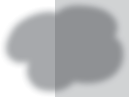 1  Lis le texte, puis réponds aux questions.Comment voit-on qu’il s’agit d’une pièce de théâtre ?  	Quelle relation ont les personnages au début de la scène ? Quelle relation ont-ils à la ﬁn ?Pourquoi les relations changent-elles ?  	Dans la première partie de la scène (jusqu’à la ligne 11), qu’est-ce qui permet de comprendre l’embarras de Joseph ? Justiﬁe ta réponse.Relis les répliques de la ligne 24 à la ligne 29. Pourquoi se terminent-elles par des points de suspension ?Parmi ces répliques, laquelle reprend un mot de la précédente ? Quel effet cela a-t-il ?Quel titre pourrais-tu donner à cette scène ?  	MéliméloParmi les personnages, qui est un garçon et qui est une ﬁlle ?SACHA : Pourquoi tu ne m’as pas attendue hier, en sortant de la piscine ?MAE : T’attendre ? J’étais fâché après toi. Tu fais toujours la maline quand Dom’ est là. On dirait que tu ne me vois plus.ALIX : Tu étais fâché pour ça ? Moi je suis contente quand elle nous laisse un peu tran- quilles.3709122932_001-056.indd  37	27/07/16  11:35Nom : ..............................................................................................................................................................................................................................................Date : ....................................................................................................................................................Unité7Des mots pour exprimer les relations entre les personnages	➔ Manuel, p. 92-93✱ Barre les intrus dans chaque liste de mots.secourir – assister – favoriser – empêcher – épauler – menacerridiculiser – s’attendrir – railler – complimenter – narguer – se moquer✱ ✱ Relie chaque mot à sa déﬁnition.incrédule	•s’émouvoir	•railler	•narguer	•bienveillant	•tourner quelqu’un en ridicule par des compliments ironiquesressentir une émotion qui bouleversequi ne croit pas quelque chosequi se montre attentif au bien et au bonheur des autresregarder quelqu’un en se moquantRecopie deux couples de mots qui ont un sens proche.  	✱ ✱ Associe chaque didascalie à une réplique. à la manière d’un conseil – d’un air soupçonneux – compréhensif – en se moquant – d’une voix apaisante 	: Si j’étais toi, je dirais tout à Maman. Elle ﬁnira par savoir… 	: Si tu avais vu ta tête ! C’était trop drôle ! Tu l’as bien cherché ! 	: Si tu as fait une bêtise, tu peux me raconter ce qui s’est passé. 	: Ne t’en fais pas. Une piqure, c’est vite fait. 	: C’est encore un prétexte pour ne pas m’accompagner à la gare, j’en suis certaine !✱ ✱ ✱ Écris une didascalie avec chacun de ces verbes. Exemple : apaiser ➜ d’une voix apaisantecomprendre ➜  	mépriser ➜  	consoler ➜  	se méﬁer ➜  	✱ ✱ ✱ Récris ce dialogue en modiﬁant l’attitude de chaque personnage : la maitresse cherche à aider son élève et l’élève veut comprendre le problème de mathématiques.La maitresse (irritée) : Tu es sûr que tu as lu l’énoncé du problème ? L’élève (boudeur) : De toute façon, je n’y arrive jamais !La maitresse (en colère) : Tu ne sortiras de la classe que lorsque ton problème sera fait !La maitresse (		)                                                                                             :  	 L’élève (	)                                                                                                              :  		 La maitresse (		) :  	3809122932_001-056.indd  38	27/07/16  11:35Nom : ..................................................................................................................................................................................................................................	Date : ....................................................................................................................................................Unité7Écrire une scène de théâtre	➔ Manuel, p. 94-95Pour écrire un texte de théâtre, je dois :prévoir des personnages humains ou inattendus (des objets par exemple ou des animaux) ;inventer une situation qui pose un problème au(x) personnage(s) ;apporter des indications scéniques pour préciser les sentiments, les déplacements, le lieu, le décor, les accessoires… ;faire parler les personnages sous forme de dialogue et de monologue et trouver comment enchainer les répliques.✱ Les vacances d’automne sont terminées.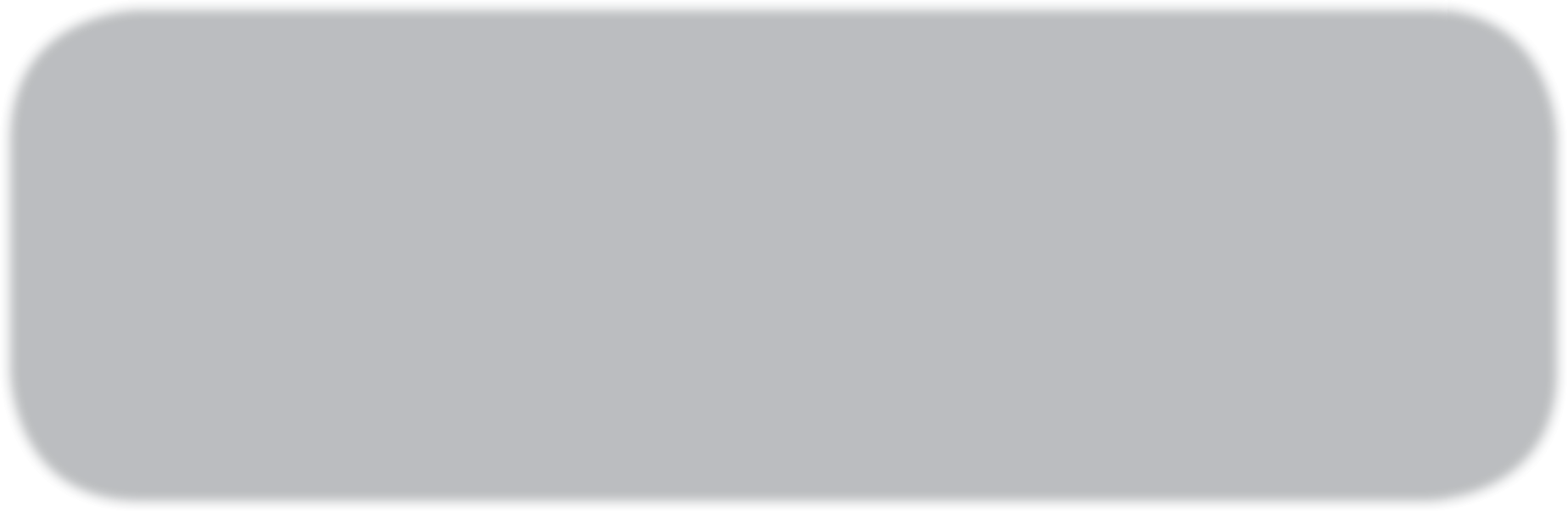 Mira a conﬁé ses soucis à Zoé, sa voisine de classe. Celle-ci va essayer de réconcilier Mira avec les autres ﬁlles pendant la récréation.Complète le dialogue en montrant bien la relation d’aide de Zoé.Le groupe de ﬁlles : Regardez qui vient nous voir !Zoé (accompagnée de Mira, en retrait) : On peut jouer avec vous ?Une ﬁlle du groupe (montrant Mira) : À condition que ça ne se passe pas comme la dernière fois… Zoé : Vous savez,  Mira 	 Une autre ﬁlle du groupe : Bon, on veut bien essayer de la reprendre dans notre groupe.Zoé (à Mira) : Je te l’avais dit, elles  	Le groupe de ﬁlles (en chœur) : Alors ? À quoi on joue ?✱ ✱ Pendant ce dialogue, on n’entend pas Mira, qui serre ses poings dans ses poches et frotte les graviers du bout de sa chaussure.À la manière d’un monologue, écris ce que Mira se dit pendant cette scène où Zoé essaie de réconcilier le groupe.Mira (se parlant à elle-même) :  	3909122932_001-056.indd  39	27/07/16  11:35✱ ✱ ✱ Il manque des répliques à ce dialogue.Complète chacune en reprenant un mot ou un groupe de mots de la réplique précédente. Apporte quelques indications scéniques pour préciser le décor et les actions des personnages.La sœur : On va être en retard ! Oh là là ! Regarde ton pantalon !Le frère :  	 La mère : Vous savez quelle heure il est ?Le frère et la sœur :  	 La mère : Tu as vu ton pantalon ? Va te changer et sors le chien avant que tes cousins arrivent !La sœur : C’est ça ! Va promener le chien. Moi, je vais regarder ma série télé…La mère :  	Écris la suite de la scène comme tu l’imagines.✱ ✱ ✱ Des élèves veulent mettre en scène le conte de Cendrillon. Écris la première scène en précisant le décor (didascalies) et les premières répliques des personnages. Aide-toi du texte ci-dessous.Il était une fois un gentilhomme qui épousa en secondes noces une femme, la plus hautaine et la plus fière qu’on eût jamais vue. Elle avait deux filles de son humeur, et qui lui ressemblaient en toutes choses. Le mari avait de son côté une jeune fille, mais d’une douceur et d’une bonté sans exemple ; elle tenait cela de sa mère, qui était la meilleure personne du monde. Les noces ne furent pas plus tôt faites que la belle-mère fit éclater sa mauvaise humeur.Charles Perrault4009122932_001-056.indd  40	27/07/16  11:35